Центр изобразительной  деятельности.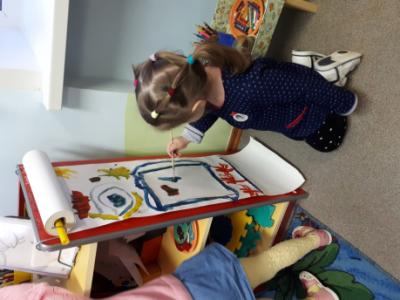 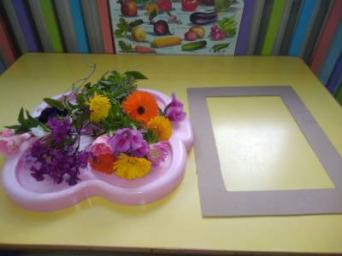 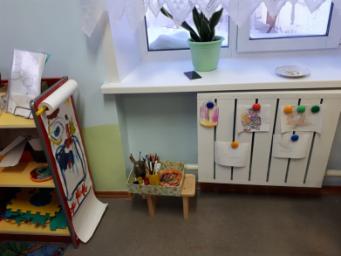 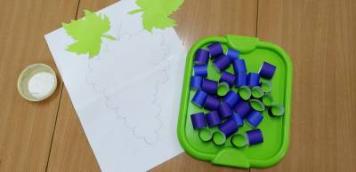 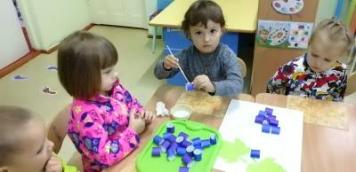 Центр сюжетно ролевых игр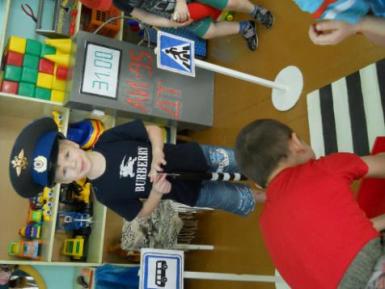 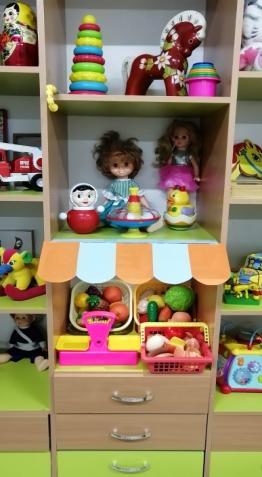 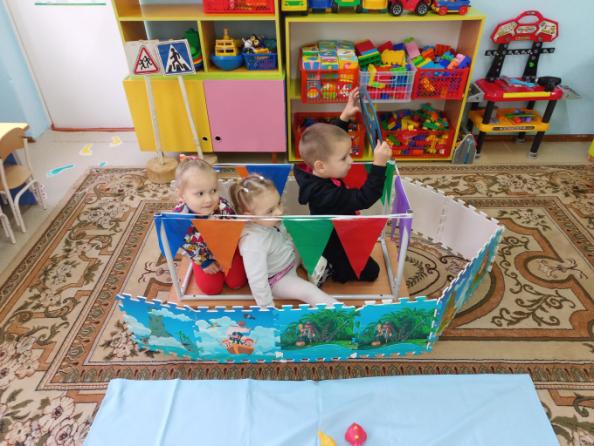 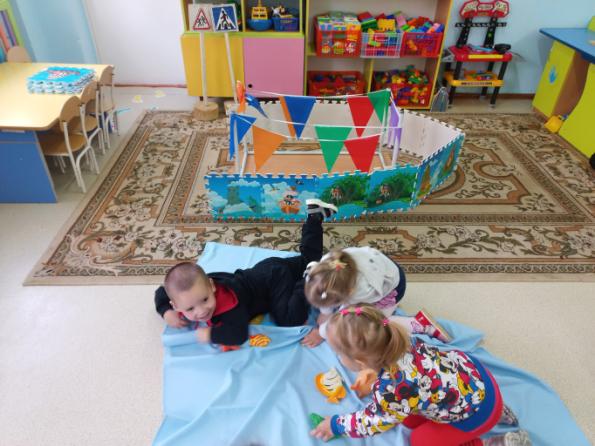 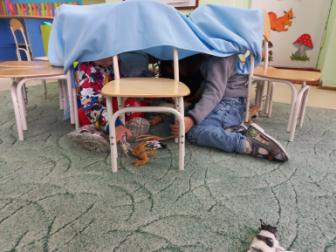 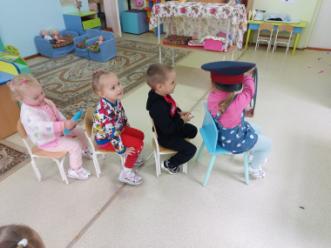 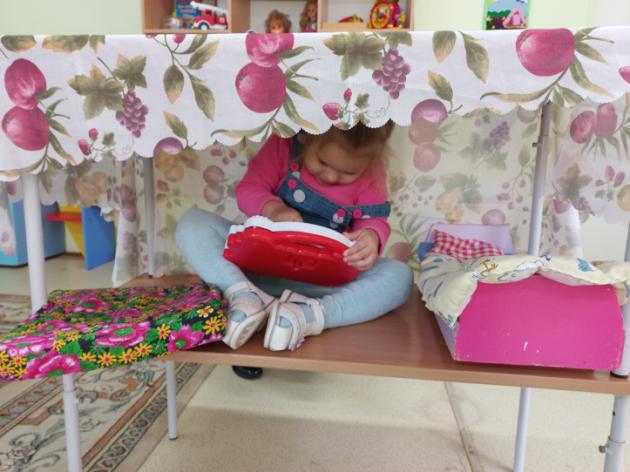 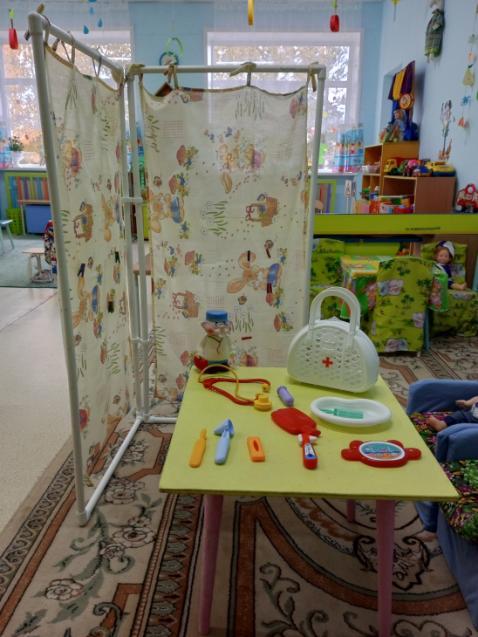 Центр экспериментирования.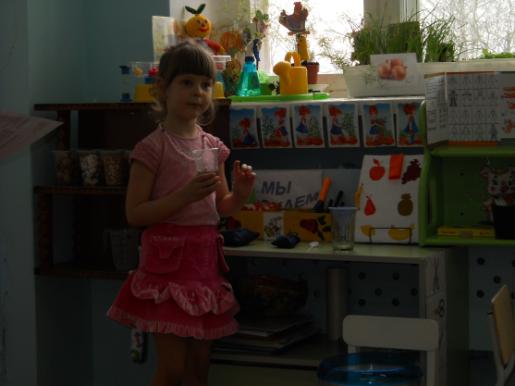 Строительно – конструкторский центр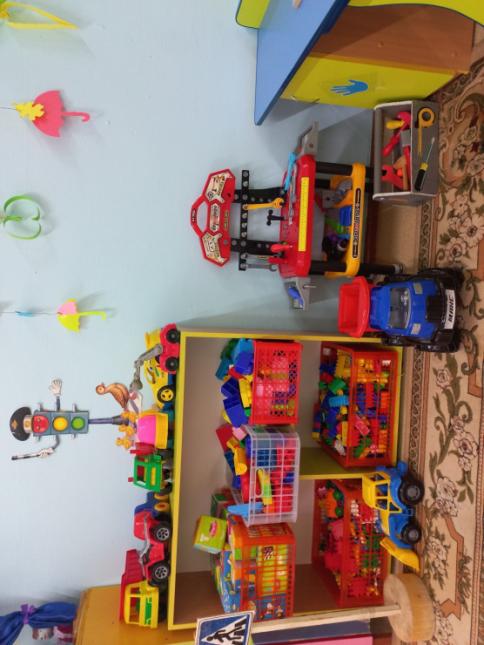 Центр познания и сенсорики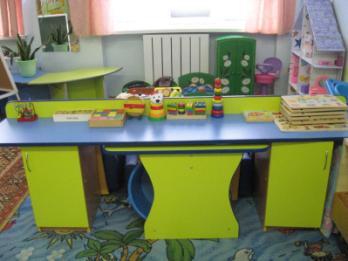 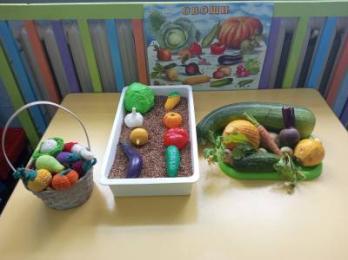 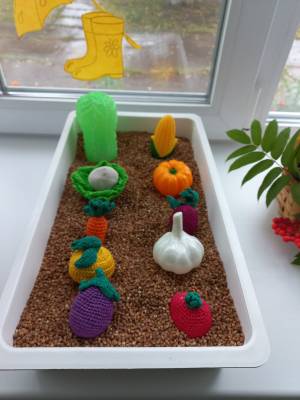 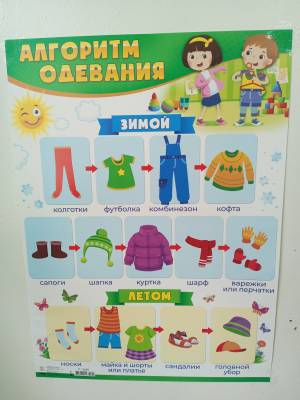 Центр наблюдений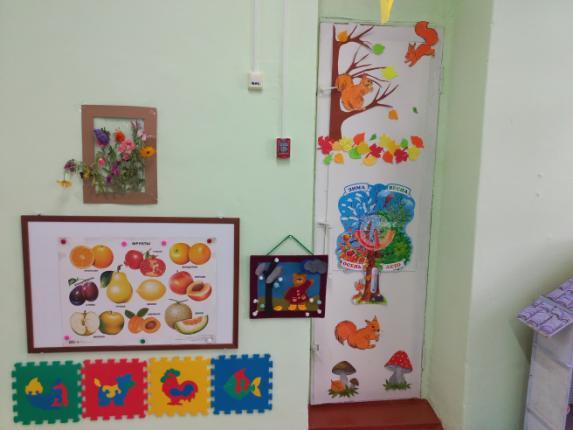 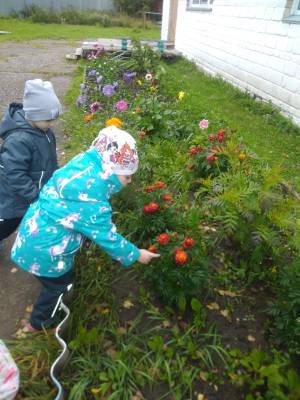 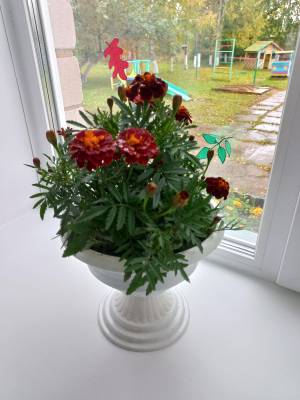 Центр воды и песка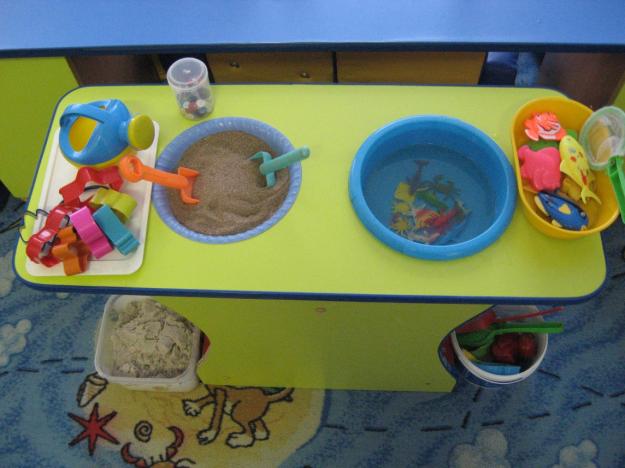 Центр безопасности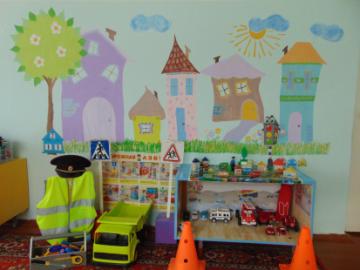 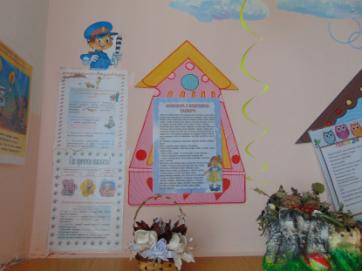 Центр книги и театрализации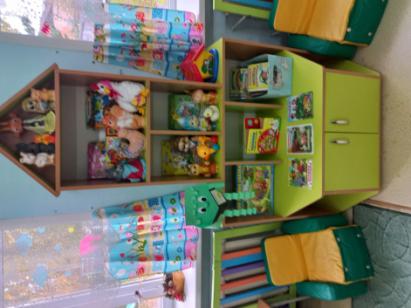 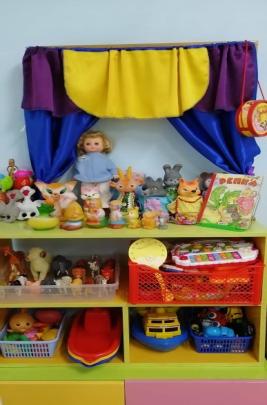 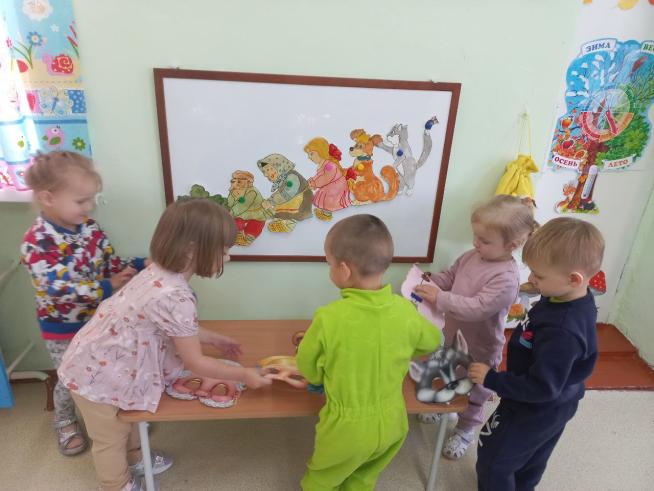 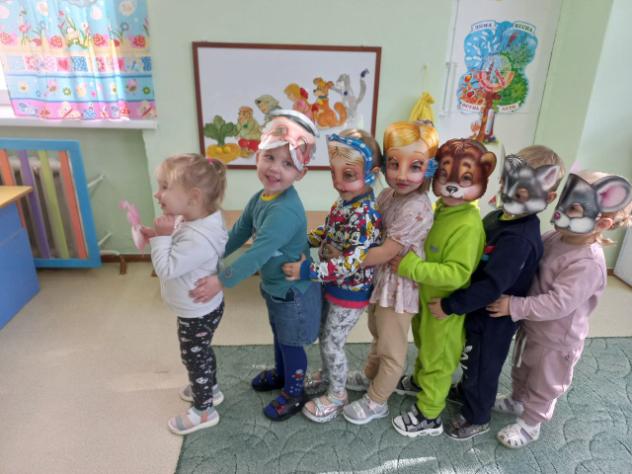 